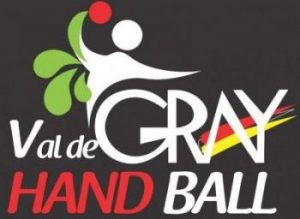 Intitulé du poste : Apprenti.e BPJEPS  APT ou TITRE 4Profil recherché : Nous recherchons un apprenti pour une formation BPJEPS APT ou TITRE 4 et ayant déjà une première expérience d'encadrement (au moins bénévole) serait un plus.Détails du poste : Missions principales :
-Entraîner un collectif jeune
-Planifier et animer des stages de handball durant les vacances scolaires
-Réaliser des actions du club en milieu scolaire et extra scolaire ( interventions centres aérés)
-Mise en place de séances portes ouvertes, détections…
-Participation aux réunions de la commission sportive
Prérequis :Souhaite entrer en formation d’Etat (BPJEPS, Titre IV éducateur de Handball, ou autre…)Permis de conduire (permis B) Prévention & Secours Civiques de Niveau 1 (PSC 1) Dispose d’une expérience dans le domaine du HandballCompétences d’animation & d’encadrement de groupes Compétences relationnelles, autonomie, communication (relayer les valeurs du club), discrétion… Compétences informatiques : maîtrise des outils de bureautique Qualités personnelles : Sens du travail en équipe Capacité à rendre compte, disponibilité, rigueurEsprit d’initiatives Conditions d’exercice :Contrat d’apprentissage, 35h par semaine, emploi du temps annualiséBureau situé au gymnase Jean PopulusContraintes :Horaires avec amplitude variable, travail en soirée & le week-endDéplacements professionnels sur la communauté de commune 